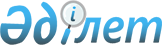 О внесении изменения в приказ Министра здравоохранения Республики Казахстан от 5 августа 2021 года № ҚР ДСМ-75 "Об утверждении Перечня лекарственных средств и медицинских изделий для бесплатного и (или) льготного амбулаторного обеспечения отдельных категорий граждан Республики Казахстан с определенными заболеваниями (состояниями)"Приказ Министра здравоохранения Республики Казахстан от 6 апреля 2022 года № ҚР ДСМ -33. Зарегистрирован в Министерстве юстиции Республики Казахстан 8 апреля 2022 года № 27473
      ПРИКАЗЫВАЮ:
      1. Внести в приказ Министра здравоохранения Республики Казахстан от 5 августа 2021 года № ҚР ДСМ-75 "Об утверждении Перечня лекарственных средств и медицинских изделий для бесплатного и (или) льготного амбулаторного обеспечения отдельных категорий граждан Республики Казахстан с определенными заболеваниями (состояниями)" (зарегистрирован в Реестре государственной регистрации нормативных правовых актов под № 23885) следующее изменение:
      в перечне лекарственных средств и медицинских изделий для бесплатного и (или) льготного амбулаторного обеспечения отдельных категорий граждан Республики Казахстан с определенными заболеваниями (состояниями), утвержденном приложением 1 к указанному приказу:
      раздел 3 "Лекарственные средства в системе обязательного социального медицинского страхования для взрослых" изложить в следующей редакции:
      "
      ".
      2. Департаменту лекарственной политики Министерства здравоохранения Республики Казахстан в установленном законодательством Республики Казахстан порядке обеспечить:
      1) государственную регистрацию настоящего приказа в Министерстве юстиции Республики Казахстан;
      2) размещение настоящего приказа на интернет-ресурсе Министерства здравоохранения Республики Казахстан после его официального опубликования;
      3) в течение десяти рабочих дней после государственной регистрации настоящего приказа в Министерстве юстиции Республики Казахстан представление в Юридический департамент Министерства здравоохранения Республики Казахстан сведений об исполнении мероприятий, предусмотренных подпунктами 1) и 2) настоящего пункта.
      3. Контроль за исполнением настоящего приказа возложить на курирующего вице-министра здравоохранения Республики Казахстан.
      4. Настоящий приказ вводится в действие по истечении десяти календарных дней после дня его первого официального опубликования и распространяется на правоотношения, возникшие с 1 января 2022 года.
					© 2012. РГП на ПХВ «Институт законодательства и правовой информации Республики Казахстан» Министерства юстиции Республики Казахстан
				
3. Лекарственные средства в системе обязательного социального медицинского страхования для взрослых
3. Лекарственные средства в системе обязательного социального медицинского страхования для взрослых
3. Лекарственные средства в системе обязательного социального медицинского страхования для взрослых
3. Лекарственные средства в системе обязательного социального медицинского страхования для взрослых
3. Лекарственные средства в системе обязательного социального медицинского страхования для взрослых
3. Лекарственные средства в системе обязательного социального медицинского страхования для взрослых
3. Лекарственные средства в системе обязательного социального медицинского страхования для взрослых
Болезни системы кровообращения
Болезни системы кровообращения
Болезни системы кровообращения
Болезни системы кровообращения
Болезни системы кровообращения
Болезни системы кровообращения
Болезни системы кровообращения
1
I20- I25
Ишемическая болезнь сердца
Взрослые получатели пенсионных выплат, состоящие на динамическом наблюдении
Больные после стентирования коронарных сосудов, аортокоронарного шунтирования, инфаркта миокарда. Стенокардия напряжения III-IV ФК
Клопидогрел, таблетка
B01AC04
1
I20- I25
Ишемическая болезнь сердца
Взрослые получатели пенсионных выплат, состоящие на динамическом наблюдении
Больные после стентирования коронарных сосудов, аортокоронарного шунтирования, инфаркта миокарда. Стенокардия напряжения III-IV ФК
Ацетилсалициловая кислота, таблетка
B01AC06
1
I20- I25
Ишемическая болезнь сердца
Взрослые получатели пенсионных выплат, состоящие на динамическом наблюдении
Больные после стентирования коронарных сосудов, аортокоронарного шунтирования, инфаркта миокарда. Стенокардия напряжения III-IV ФК
Тикагрелор, таблетка
B01AC24
1
I20- I25
Ишемическая болезнь сердца
Взрослые получатели пенсионных выплат, состоящие на динамическом наблюдении
Больные после стентирования коронарных сосудов, аортокоронарного шунтирования, инфаркта миокарда. Стенокардия напряжения III-IV ФК
Нитроглицерин, аэрозоль подъязычный, спрей подъязычный дозированный, таблетка подъязычная
C01DA02
1
I20- I25
Ишемическая болезнь сердца
Взрослые получатели пенсионных выплат, состоящие на динамическом наблюдении
Больные после стентирования коронарных сосудов, аортокоронарного шунтирования, инфаркта миокарда. Стенокардия напряжения III-IV ФК
Изосорбида динитрат, спрей, таблетка
C01DA08
1
I20- I25
Ишемическая болезнь сердца
Взрослые получатели пенсионных выплат, состоящие на динамическом наблюдении
Больные после стентирования коронарных сосудов, аортокоронарного шунтирования, инфаркта миокарда. Стенокардия напряжения III-IV ФК
Бисопролол, таблетка
C07AB07
1
I20- I25
Ишемическая болезнь сердца
Взрослые получатели пенсионных выплат, состоящие на динамическом наблюдении
Больные после стентирования коронарных сосудов, аортокоронарного шунтирования, инфаркта миокарда. Стенокардия напряжения III-IV ФК
Амлодипин, таблетка
C08CA01
1
I20- I25
Ишемическая болезнь сердца
Взрослые получатели пенсионных выплат, состоящие на динамическом наблюдении
Больные после стентирования коронарных сосудов, аортокоронарного шунтирования, инфаркта миокарда. Стенокардия напряжения III-IV ФК
Аторвастатин, таблетка
C10AA05
2
I10- I15
Артериальная гипертензия
Взрослые получатели
 пенсионных выплат, состоящие на динамическом наблюдении
2-4 степени риска; симптоматическая артериальная гипертензия при хронических заболеваниях почек
Индапамид, таблетка, капсула
C03BA11
2
I10- I15
Артериальная гипертензия
Взрослые получатели
 пенсионных выплат, состоящие на динамическом наблюдении
2-4 степени риска; симптоматическая артериальная гипертензия при хронических заболеваниях почек
Метопролол, таблетка
C07AB02
2
I10- I15
Артериальная гипертензия
Взрослые получатели
 пенсионных выплат, состоящие на динамическом наблюдении
2-4 степени риска; симптоматическая артериальная гипертензия при хронических заболеваниях почек
Бисопролол, таблетка
C07AB07
2
I10- I15
Артериальная гипертензия
Взрослые получатели
 пенсионных выплат, состоящие на динамическом наблюдении
2-4 степени риска; симптоматическая артериальная гипертензия при хронических заболеваниях почек
Амлодипин, таблетка
C08CA01
2
I10- I15
Артериальная гипертензия
Взрослые получатели
 пенсионных выплат, состоящие на динамическом наблюдении
2-4 степени риска; симптоматическая артериальная гипертензия при хронических заболеваниях почек
Эналаприл, таблетка
C09AA02
2
I10- I15
Артериальная гипертензия
Взрослые получатели
 пенсионных выплат, состоящие на динамическом наблюдении
2-4 степени риска; симптоматическая артериальная гипертензия при хронических заболеваниях почек
Периндоприл, таблетка
C09AA04
2
I10- I15
Артериальная гипертензия
Взрослые получатели
 пенсионных выплат, состоящие на динамическом наблюдении
2-4 степени риска; симптоматическая артериальная гипертензия при хронических заболеваниях почек
Фозиноприл, таблетка
C09AA09
2
I10- I15
Артериальная гипертензия
Взрослые получатели
 пенсионных выплат, состоящие на динамическом наблюдении
2-4 степени риска; симптоматическая артериальная гипертензия при хронических заболеваниях почек
Кандесартан, таблетка
C09CA06
2
I10- I15
Артериальная гипертензия
Взрослые получатели
 пенсионных выплат, состоящие на динамическом наблюдении
При неэффективности базовой терапии
Моксонидин, таблетка
C02AC05
3
I47, I48
Аритмии
Взрослые получатели пенсионных выплат, состоящие на динамическом наблюдении
Фибрилляция предсердий (пароксизмальная, персистирующая, постоянная), в том числе после выполнения радиочастотной аблации (РЧА)
Варфарин, таблетка
B01AA03
3
I47, I48
Аритмии
Взрослые получатели пенсионных выплат, состоящие на динамическом наблюдении
Фибрилляция предсердий (пароксизмальная, персистирующая, постоянная), в том числе после выполнения радиочастотной аблации (РЧА)
Дабигатрана этексилат, капсулы
B01AE07
3
I47, I48
Аритмии
Взрослые получатели пенсионных выплат, состоящие на динамическом наблюдении
Фибрилляция предсердий (пароксизмальная, персистирующая, постоянная), в том числе после выполнения радиочастотной аблации (РЧА)
Дигоксин, таблетка
C01AA05
3
I47, I48
Аритмии
Взрослые получатели пенсионных выплат, состоящие на динамическом наблюдении
Фибрилляция предсердий (пароксизмальная, персистирующая, постоянная), в том числе после выполнения радиочастотной аблации (РЧА)
Пропафенон, таблетка
C01BC03
3
I47, I48
Аритмии
Взрослые получатели пенсионных выплат, состоящие на динамическом наблюдении
Фибрилляция предсердий (пароксизмальная, персистирующая, постоянная), в том числе после выполнения радиочастотной аблации (РЧА)
Амиодарон, таблетка
C01BD01
3
I47, I48
Аритмии
Взрослые получатели пенсионных выплат, состоящие на динамическом наблюдении
Фибрилляция предсердий (пароксизмальная, персистирующая, постоянная), в том числе после выполнения радиочастотной аблации (РЧА)
Бисопролол, таблетка
C07AB07
3
I47, I48
Аритмии
Взрослые получатели пенсионных выплат, состоящие на динамическом наблюдении
Фибрилляция предсердий (пароксизмальная, персистирующая, постоянная), в том числе после выполнения радиочастотной аблации (РЧА)
Верапамил, таблетка, капсула
C08DA01
4
I50, I42
Хроническая сердечная недостаточность
Взрослые получатели пенсионных выплат, состоящие на динамическом наблюдении
II-IV функциональные классы по NYHA, в том числе дилатационная кардиомиопатия и другие причины хронической сердечной недостаточности, не связанные с артериальной гипертензией и ишемической болезнью сердца
Дигоксин, таблетка
C01AA05
4
I50, I42
Хроническая сердечная недостаточность
Взрослые получатели пенсионных выплат, состоящие на динамическом наблюдении
II-IV функциональные классы по NYHA, в том числе дилатационная кардиомиопатия и другие причины хронической сердечной недостаточности, не связанные с артериальной гипертензией и ишемической болезнью сердца
Торасемид, таблетка
C03CA04
4
I50, I42
Хроническая сердечная недостаточность
Взрослые получатели пенсионных выплат, состоящие на динамическом наблюдении
II-IV функциональные классы по NYHA, в том числе дилатационная кардиомиопатия и другие причины хронической сердечной недостаточности, не связанные с артериальной гипертензией и ишемической болезнью сердца
Спиронолактон, таблетка, капсула
C03DA01
4
I50, I42
Хроническая сердечная недостаточность
Взрослые получатели пенсионных выплат, состоящие на динамическом наблюдении
II-IV функциональные классы по NYHA, в том числе дилатационная кардиомиопатия и другие причины хронической сердечной недостаточности, не связанные с артериальной гипертензией и ишемической болезнью сердца
Бисопролол, таблетка
C07AB07
4
I50, I42
Хроническая сердечная недостаточность
Взрослые получатели пенсионных выплат, состоящие на динамическом наблюдении
II-IV функциональные классы по NYHA, в том числе дилатационная кардиомиопатия и другие причины хронической сердечной недостаточности, не связанные с артериальной гипертензией и ишемической болезнью сердца
Карведилол, таблетка
C07AG02
4
I50, I42
Хроническая сердечная недостаточность
Взрослые получатели пенсионных выплат, состоящие на динамическом наблюдении
II-IV функциональные классы по NYHA, в том числе дилатационная кардиомиопатия и другие причины хронической сердечной недостаточности, не связанные с артериальной гипертензией и ишемической болезнью сердца
Рамиприл, таблетка, капсула
C09AA05
4
I50, I42
Хроническая сердечная недостаточность
Взрослые получатели пенсионных выплат, состоящие на динамическом наблюдении
II-IV функциональные классы по NYHA, в том числе дилатационная кардиомиопатия и другие причины хронической сердечной недостаточности, не связанные с артериальной гипертензией и ишемической болезнью сердца
Кандесартан, таблетка
C09CA06
5
I05-I09, I34-I39
Поражения клапанов сердца (больные с протезированными клапанами сердца)
Взрослые получатели пенсионных выплат, состоящие на динамическом наблюдении
Все стадии и степени тяжести
Варфарин, таблетка
B01AA03
6
I70
Атеросклероз
Взрослые, состоящие на динамическом наблюдении
Все категории
Клопидогрел, таблетка
B01AC04
6
I70
Атеросклероз
Взрослые, состоящие на динамическом наблюдении
Все категории
Ацетилсалициловая кислота, таблетка
B01AC06
6
I70
Атеросклероз
Взрослые, состоящие на динамическом наблюдении
Все категории
Симвастатин, таблетка
C10AA01
6
I70
Атеросклероз
Взрослые, состоящие на динамическом наблюдении
Все категории
Аторвастатин, таблетка
C10AA05
Болезни органов дыхания
Болезни органов дыхания
Болезни органов дыхания
Болезни органов дыхания
Болезни органов дыхания
Болезни органов дыхания
Болезни органов дыхания
7
J45
Бронхиальная астма
Взрослые получатели пенсионных выплат, состоящие на динамическом наблюдении
Все стадии и степени тяжести
Преднизолон, таблетка
H02AB06
7
J45
Бронхиальная астма
Взрослые получатели пенсионных выплат, состоящие на динамическом наблюдении
Все стадии и степени тяжести
Сальбутамол, аэрозоль для ингаляций, раствор для небулайзера
R03AC02
7
J45
Бронхиальная астма
Взрослые получатели пенсионных выплат, состоящие на динамическом наблюдении
Все стадии и степени тяжести
Сальметерол и Флутиказон, аэрозоль для ингаляций дозированный, порошок для ингаляций
R03AK06
7
J45
Бронхиальная астма
Взрослые получатели пенсионных выплат, состоящие на динамическом наблюдении
Все стадии и степени тяжести
Формотерол и Будесонид, порошок для ингаляций, аэрозоль для ингаляций дозированный
R03AK07
7
J45
Бронхиальная астма
Взрослые получатели пенсионных выплат, состоящие на динамическом наблюдении
Все стадии и степени тяжести
Беклометазон, аэрозоль для ингаляций дозированный
R03BA01
7
J45
Бронхиальная астма
Взрослые получатели пенсионных выплат, состоящие на динамическом наблюдении
Все стадии и степени тяжести
Будесонид, порошок, суспензия для ингаляций
R03BA02
7
J45
Бронхиальная астма
Взрослые получатели пенсионных выплат, состоящие на динамическом наблюдении
Все стадии и степени тяжести
Флутиказон, аэрозоль для ингаляций
R03BA05
7
J45
Бронхиальная астма
Взрослые получатели пенсионных выплат, состоящие на динамическом наблюдении
Все стадии и степени тяжести
Циклезонид, аэрозоль для ингаляций дозированный
R03BA08
8
J44
Хроническая обструктивная болезнь легких
Взрослые получатели пенсионных выплат, состоящие на динамическом наблюдении
В стадии обострения и ремиссии
Индакатерол, порошок для ингаляций
R03AC18
8
J44
Хроническая обструктивная болезнь легких
Взрослые получатели пенсионных выплат, состоящие на динамическом наблюдении
В стадии обострения и ремиссии
Сальметерол и Флутиказон, аэрозоль для ингаляций, порошок для ингаляций
R03AK06
8
J44
Хроническая обструктивная болезнь легких
Взрослые получатели пенсионных выплат, состоящие на динамическом наблюдении
В стадии обострения и ремиссии
Формотерол и Будесонид, порошок для ингаляций, аэрозоль для ингаляций дозированный
R03AK07
8
J44
Хроническая обструктивная болезнь легких
Взрослые получатели пенсионных выплат, состоящие на динамическом наблюдении
В стадии обострения и ремиссии
Фенотерол и Ипратропия бромид, раствор для ингаляций, аэрозоль для ингаляций
R03AL01
8
J44
Хроническая обструктивная болезнь легких
Взрослые получатели пенсионных выплат, состоящие на динамическом наблюдении
В стадии обострения и ремиссии
Тиотропия бромид, раствор для ингаляций, капсула с порошком для ингаляций в комплекте с ингалятором
R03BB04
8
J44
Хроническая обструктивная болезнь легких
Взрослые получатели пенсионных выплат, состоящие на динамическом наблюдении
В стадии обострения и ремиссии
Рофлумиласт, таблетка
R03DX07
9
J13-J16, J18
Пневмония внебольничная
Взрослые 
Легкой и средней степени тяжести
Амоксициллин, порошок для приготовления суспензии для приема внутрь, таблетка, капсула
J01CA04
9
J13-J16, J18
Пневмония внебольничная
Взрослые 
Легкой и средней степени тяжести
Азитромицин, порошок для приготовления суспензии для приема внутрь, капсула, таблетка, гранулы для приготовления суспензии для приема внутрь
J01FA10
Инфекционные и паразитарные болезни
Инфекционные и паразитарные болезни
Инфекционные и паразитарные болезни
Инфекционные и паразитарные болезни
Инфекционные и паразитарные болезни
Инфекционные и паразитарные болезни
Инфекционные и паразитарные болезни
10
U07.1 U07.2
Коронавирусная инфекция COVID 19
Взрослые, получатели
 пенсионных выплат
Легкая, средняя, степени тяжести без факторов риска (клиника ОРВИ)
Ибупрофен, таблетка
M01AE01
10
U07.1 U07.2
Коронавирусная инфекция COVID 19
Взрослые, получатели
 пенсионных выплат
Легкая, средняя, степени тяжести без факторов риска (клиника ОРВИ)
Парацетамол, таблетка
N02BE01
10
U07.1 U07.2
Коронавирусная инфекция COVID 19
Взрослые, получатели
 пенсионных выплат
Пневмония, вероятный случай у пациентов средней степени тяжести с факторами риска тромбоэмболии
Дабигатран, капсула
B01AE07
10
U07.1 U07.2
Коронавирусная инфекция COVID 19
Взрослые, получатели
 пенсионных выплат
Пневмония, вероятный случай у пациентов средней степени тяжести с факторами риска тромбоэмболии
Ривароксабан, таблетка
B01AF01
10
U07.1 U07.2
Коронавирусная инфекция COVID 19
Взрослые, получатели
 пенсионных выплат
Пневмония, вероятный случай у пациентов средней степени тяжести с факторами риска тромбоэмболии
Апиксабан, таблетка
B01AF02
10
U07.1 U07.2
Коронавирусная инфекция COVID 19
Взрослые, получатели
 пенсионных выплат
Пневмония, вероятный случай у пациентов средней степени тяжести с факторами риска тромбоэмболии
Ибупрофен, таблетка
M01AE01
10
U07.1 U07.2
Коронавирусная инфекция COVID 19
Взрослые, получатели
 пенсионных выплат
Пневмония, вероятный случай у пациентов средней степени тяжести с факторами риска тромбоэмболии
Парацетамол, таблетка
N02BE01
Болезни органов пищеварения
Болезни органов пищеварения
Болезни органов пищеварения
Болезни органов пищеварения
Болезни органов пищеварения
Болезни органов пищеварения
Болезни органов пищеварения
11
B18.2, К74
Хронический вирусный гепатит С, включая стадию цирроза печени
Взрослые 
 пенсионных выплат, состоящие на динамическом наблюдении
Все стадии и степени тяжести
Рибавирин, капсула, таблетка
J05AB04
11
B18.2, К74
Хронический вирусный гепатит С, включая стадию цирроза печени
Взрослые 
 пенсионных выплат, состоящие на динамическом наблюдении
Все стадии и степени тяжести
Софосбувир, таблетка
J05AP08
12
B18.0, В18.1
Вирусный гепатит В с дельта и без дельта агента
Взрослые получатели пенсионных выплат, состоящие на динамическом наблюдении
Все стадии и степени тяжести
Тенофовир, таблетка
J05AF07
12
B18.0, В18.1
Вирусный гепатит В с дельта и без дельта агента
Взрослые получатели пенсионных выплат, состоящие на динамическом наблюдении
Все стадии и степени тяжести
Пегинтерферон альфа 2а, раствор для инъекций
L03AB11
13
K25- K26
Язвенная болезнь желудка и 12-перстной кишки
Взрослые получатели пенсионных выплат, состоящие на динамическом наблюдении
В период обострения. Антибактериальные препараты назначаются при выявлении H.​Pylori
Омепразол, капсула
A02BC01
13
K25- K26
Язвенная болезнь желудка и 12-перстной кишки
Взрослые получатели пенсионных выплат, состоящие на динамическом наблюдении
В период обострения. Антибактериальные препараты назначаются при выявлении H.​Pylori
Висмута трикалия дицитрат, таблетка
A02BX05
13
K25- K26
Язвенная болезнь желудка и 12-перстной кишки
Взрослые получатели пенсионных выплат, состоящие на динамическом наблюдении
В период обострения. Антибактериальные препараты назначаются при выявлении H.​Pylori
Амоксициллин, таблетка, капсула, порошок для приготовления оральной суспензии
J01CA04
13
K25- K26
Язвенная болезнь желудка и 12-перстной кишки
Взрослые получатели пенсионных выплат, состоящие на динамическом наблюдении
В период обострения. Антибактериальные препараты назначаются при выявлении H.​Pylori
Кларитромицин, таблетка
J01FA09
13
K25- K26
Язвенная болезнь желудка и 12-перстной кишки
Взрослые получатели пенсионных выплат, состоящие на динамическом наблюдении
В период обострения. Антибактериальные препараты назначаются при выявлении H.​Pylori
Метронидазол, таблетка
J01XD01
14
К21.0
Гастроэзофагальная рефлюксная болезнь
Взрослые, состоящие
 на динамическом наблюдении
В период обострения
Омепразол, капсула
A02BC01
14
К21.0
Гастроэзофагальная рефлюксная болезнь
Взрослые, состоящие
 на динамическом наблюдении
В период обострения
Фамотидин, таблетка
А02ВА03
Болезни крови, кроветворных органов и отдельные нарушения, вовлекающие иммунный механизм
Болезни крови, кроветворных органов и отдельные нарушения, вовлекающие иммунный механизм
Болезни крови, кроветворных органов и отдельные нарушения, вовлекающие иммунный механизм
Болезни крови, кроветворных органов и отдельные нарушения, вовлекающие иммунный механизм
Болезни крови, кроветворных органов и отдельные нарушения, вовлекающие иммунный механизм
Болезни крови, кроветворных органов и отдельные нарушения, вовлекающие иммунный механизм
Болезни крови, кроветворных органов и отдельные нарушения, вовлекающие иммунный механизм
15
D45-47.9, С81– С96 D56, D57, D59.5, D61, D69.3, D76.0
Злокачественные новообразования лимфоидной, кроветворной и родственных им тканей, включая миелодисплатические синдромы, включая некоторые заболевания крови, в том числе апластическую анемию и имунную тромбоцитопению
Взрослые 
 пенсионных выплат, состоящие на динамическом наблюдении
Все стадии и степени тяжести при верифицированном диагнозе
Элтромбопаг, таблетка
B02BX05
15
D45-47.9, С81– С96 D56, D57, D59.5, D61, D69.3, D76.0
Злокачественные новообразования лимфоидной, кроветворной и родственных им тканей, включая миелодисплатические синдромы, включая некоторые заболевания крови, в том числе апластическую анемию и имунную тромбоцитопению
Взрослые 
 пенсионных выплат, состоящие на динамическом наблюдении
Все стадии и степени тяжести при верифицированном диагнозе
Эпоэтин зета, раствор для инъекций
B03XA01
15
D45-47.9, С81– С96 D56, D57, D59.5, D61, D69.3, D76.0
Злокачественные новообразования лимфоидной, кроветворной и родственных им тканей, включая миелодисплатические синдромы, включая некоторые заболевания крови, в том числе апластическую анемию и имунную тромбоцитопению
Взрослые 
 пенсионных выплат, состоящие на динамическом наблюдении
Все стадии и степени тяжести при верифицированном диагнозе
Эпоэтин бета, раствор для инъекций
B03XA01
15
D45-47.9, С81– С96 D56, D57, D59.5, D61, D69.3, D76.0
Злокачественные новообразования лимфоидной, кроветворной и родственных им тканей, включая миелодисплатические синдромы, включая некоторые заболевания крови, в том числе апластическую анемию и имунную тромбоцитопению
Взрослые 
 пенсионных выплат, состоящие на динамическом наблюдении
Все стадии и степени тяжести при верифицированном диагнозе
Эпоэтин альфа, раствор для инъекций
B03XA01
15
D45-47.9, С81– С96 D56, D57, D59.5, D61, D69.3, D76.0
Злокачественные новообразования лимфоидной, кроветворной и родственных им тканей, включая миелодисплатические синдромы, включая некоторые заболевания крови, в том числе апластическую анемию и имунную тромбоцитопению
Взрослые 
 пенсионных выплат, состоящие на динамическом наблюдении
Все стадии и степени тяжести при верифицированном диагнозе
Дексаметазон, таблетка
H02AB02
15
D45-47.9, С81– С96 D56, D57, D59.5, D61, D69.3, D76.0
Злокачественные новообразования лимфоидной, кроветворной и родственных им тканей, включая миелодисплатические синдромы, включая некоторые заболевания крови, в том числе апластическую анемию и имунную тромбоцитопению
Взрослые 
 пенсионных выплат, состоящие на динамическом наблюдении
Все стадии и степени тяжести при верифицированном диагнозе
Преднизолон, таблетка
H02AB06
15
D45-47.9, С81– С96 D56, D57, D59.5, D61, D69.3, D76.0
Злокачественные новообразования лимфоидной, кроветворной и родственных им тканей, включая миелодисплатические синдромы, включая некоторые заболевания крови, в том числе апластическую анемию и имунную тромбоцитопению
Взрослые 
 пенсионных выплат, состоящие на динамическом наблюдении
Все стадии и степени тяжести при верифицированном диагнозе
Хлорамбуцил, таблетка
L01AA02
15
D45-47.9, С81– С96 D56, D57, D59.5, D61, D69.3, D76.0
Злокачественные новообразования лимфоидной, кроветворной и родственных им тканей, включая миелодисплатические синдромы, включая некоторые заболевания крови, в том числе апластическую анемию и имунную тромбоцитопению
Взрослые 
 пенсионных выплат, состоящие на динамическом наблюдении
Все стадии и степени тяжести при верифицированном диагнозе
Мелфалан, таблетка
L01AA03
15
D45-47.9, С81– С96 D56, D57, D59.5, D61, D69.3, D76.0
Злокачественные новообразования лимфоидной, кроветворной и родственных им тканей, включая миелодисплатические синдромы, включая некоторые заболевания крови, в том числе апластическую анемию и имунную тромбоцитопению
Взрослые 
 пенсионных выплат, состоящие на динамическом наблюдении
Все стадии и степени тяжести при верифицированном диагнозе
Метотрексат, таблетка, раствор для инъекций
L01BA01
15
D45-47.9, С81– С96 D56, D57, D59.5, D61, D69.3, D76.0
Злокачественные новообразования лимфоидной, кроветворной и родственных им тканей, включая миелодисплатические синдромы, включая некоторые заболевания крови, в том числе апластическую анемию и имунную тромбоцитопению
Взрослые 
 пенсионных выплат, состоящие на динамическом наблюдении
Все стадии и степени тяжести при верифицированном диагнозе
Меркаптопурин, таблетка
L01BB02
15
D45-47.9, С81– С96 D56, D57, D59.5, D61, D69.3, D76.0
Злокачественные новообразования лимфоидной, кроветворной и родственных им тканей, включая миелодисплатические синдромы, включая некоторые заболевания крови, в том числе апластическую анемию и имунную тромбоцитопению
Взрослые 
 пенсионных выплат, состоящие на динамическом наблюдении
Все стадии и степени тяжести при верифицированном диагнозе
Цитарабин, порошок лиофилизированный для приготовления раствора для инъекций
L01BC01
15
D45-47.9, С81– С96 D56, D57, D59.5, D61, D69.3, D76.0
Злокачественные новообразования лимфоидной, кроветворной и родственных им тканей, включая миелодисплатические синдромы, включая некоторые заболевания крови, в том числе апластическую анемию и имунную тромбоцитопению
Взрослые 
 пенсионных выплат, состоящие на динамическом наблюдении
Все стадии и степени тяжести при верифицированном диагнозе
Винбластин, лиофилизат для приготовления раствора, раствор для инъекций
L01CA01
15
D45-47.9, С81– С96 D56, D57, D59.5, D61, D69.3, D76.0
Злокачественные новообразования лимфоидной, кроветворной и родственных им тканей, включая миелодисплатические синдромы, включая некоторые заболевания крови, в том числе апластическую анемию и имунную тромбоцитопению
Взрослые 
 пенсионных выплат, состоящие на динамическом наблюдении
Все стадии и степени тяжести при верифицированном диагнозе
Иматиниб, таблетка, капсула
L01XE01
15
D45-47.9, С81– С96 D56, D57, D59.5, D61, D69.3, D76.0
Злокачественные новообразования лимфоидной, кроветворной и родственных им тканей, включая миелодисплатические синдромы, включая некоторые заболевания крови, в том числе апластическую анемию и имунную тромбоцитопению
Взрослые 
 пенсионных выплат, состоящие на динамическом наблюдении
Все стадии и степени тяжести при верифицированном диагнозе
Дазатиниб, таблетка
L01XE06
15
D45-47.9, С81– С96 D56, D57, D59.5, D61, D69.3, D76.0
Злокачественные новообразования лимфоидной, кроветворной и родственных им тканей, включая миелодисплатические синдромы, включая некоторые заболевания крови, в том числе апластическую анемию и имунную тромбоцитопению
Взрослые 
 пенсионных выплат, состоящие на динамическом наблюдении
Все стадии и степени тяжести при верифицированном диагнозе
Нилотиниб, капсула
L01XE08
15
D45-47.9, С81– С96 D56, D57, D59.5, D61, D69.3, D76.0
Злокачественные новообразования лимфоидной, кроветворной и родственных им тканей, включая миелодисплатические синдромы, включая некоторые заболевания крови, в том числе апластическую анемию и имунную тромбоцитопению
Взрослые 
 пенсионных выплат, состоящие на динамическом наблюдении
Все стадии и степени тяжести при верифицированном диагнозе
Руксолитиниб, таблетка
L01XE18
15
D45-47.9, С81– С96 D56, D57, D59.5, D61, D69.3, D76.0
Злокачественные новообразования лимфоидной, кроветворной и родственных им тканей, включая миелодисплатические синдромы, включая некоторые заболевания крови, в том числе апластическую анемию и имунную тромбоцитопению
Взрослые 
 пенсионных выплат, состоящие на динамическом наблюдении
Все стадии и степени тяжести при верифицированном диагнозе
Ибрутиниб, капсула
L01XE27
15
D45-47.9, С81– С96 D56, D57, D59.5, D61, D69.3, D76.0
Злокачественные новообразования лимфоидной, кроветворной и родственных им тканей, включая миелодисплатические синдромы, включая некоторые заболевания крови, в том числе апластическую анемию и имунную тромбоцитопению
Взрослые 
 пенсионных выплат, состоящие на динамическом наблюдении
Все стадии и степени тяжести при верифицированном диагнозе
Гидроксикарбамид, капсула
L01XX05
15
D45-47.9, С81– С96 D56, D57, D59.5, D61, D69.3, D76.0
Злокачественные новообразования лимфоидной, кроветворной и родственных им тканей, включая миелодисплатические синдромы, включая некоторые заболевания крови, в том числе апластическую анемию и имунную тромбоцитопению
Взрослые 
 пенсионных выплат, состоящие на динамическом наблюдении
Все стадии и степени тяжести при верифицированном диагнозе
Третиноин*, капсула
L01XX14
15
D45-47.9, С81– С96 D56, D57, D59.5, D61, D69.3, D76.0
Злокачественные новообразования лимфоидной, кроветворной и родственных им тканей, включая миелодисплатические синдромы, включая некоторые заболевания крови, в том числе апластическую анемию и имунную тромбоцитопению
Взрослые 
 пенсионных выплат, состоящие на динамическом наблюдении
Все стадии и степени тяжести при верифицированном диагнозе
Интерферон альфа 2b, порошок лиофилизированный для приготовления раствора для инъекций
L03AB05
15
D45-47.9, С81– С96 D56, D57, D59.5, D61, D69.3, D76.0
Злокачественные новообразования лимфоидной, кроветворной и родственных им тканей, включая миелодисплатические синдромы, включая некоторые заболевания крови, в том числе апластическую анемию и имунную тромбоцитопению
Взрослые 
 пенсионных выплат, состоящие на динамическом наблюдении
Все стадии и степени тяжести при верифицированном диагнозе
Циклоспорин, капсула, раствор для приема внутрь
L04AD01
15
D45-47.9, С81– С96 D56, D57, D59.5, D61, D69.3, D76.0
Злокачественные новообразования лимфоидной, кроветворной и родственных им тканей, включая миелодисплатические синдромы, включая некоторые заболевания крови, в том числе апластическую анемию и имунную тромбоцитопению
Взрослые 
 пенсионных выплат, состоящие на динамическом наблюдении
Все стадии и степени тяжести при верифицированном диагнозе
Талидомид, капсула
L04AX02
15
D45-47.9, С81– С96 D56, D57, D59.5, D61, D69.3, D76.0
Злокачественные новообразования лимфоидной, кроветворной и родственных им тканей, включая миелодисплатические синдромы, включая некоторые заболевания крови, в том числе апластическую анемию и имунную тромбоцитопению
Взрослые 
 пенсионных выплат, состоящие на динамическом наблюдении
Все стадии и степени тяжести при верифицированном диагнозе
Леналидомид, капсула
L04AX04
15
D45-47.9, С81– С96 D56, D57, D59.5, D61, D69.3, D76.0
Злокачественные новообразования лимфоидной, кроветворной и родственных им тканей, включая миелодисплатические синдромы, включая некоторые заболевания крови, в том числе апластическую анемию и имунную тромбоцитопению
Взрослые 
 пенсионных выплат, состоящие на динамическом наблюдении
Все стадии и степени тяжести при верифицированном диагнозе
Клодроновая кислота, таблетка
M05BA02
15
D45-47.9, С81– С96 D56, D57, D59.5, D61, D69.3, D76.0
Злокачественные новообразования лимфоидной, кроветворной и родственных им тканей, включая миелодисплатические синдромы, включая некоторые заболевания крови, в том числе апластическую анемию и имунную тромбоцитопению
Взрослые 
 пенсионных выплат, состоящие на динамическом наблюдении
Все стадии и степени тяжести при верифицированном диагнозе
Деферазирокс, таблетка
V03AC03
16
D50
Железодефицитная анемия
Женщины фертильного возраста, состоящие на динамическом наблюдении
Верифицированный диагноз железодефицитной анемии II, III степени
Железа сульфат, однокомпонентный/комбинированный с аскорбиновой кислотой, таблетка, капсула
B03AA07/ B03AЕ10
17
D55-64.9, D69 (искл D69.3)
Гематологические заболевания, включая апластическую анемию
Взрослые, состоящие на динамическом наблюдении
Все стадии и степени тяжести при верифицированном диагнозе
Элтромбопаг, таблетка
B02BX05
17
D55-64.9, D69 (искл D69.3)
Гематологические заболевания, включая апластическую анемию
Взрослые, состоящие на динамическом наблюдении
Все стадии и степени тяжести при верифицированном диагнозе
Эпоэтин зета, раствор для инъекций
B03XA01
17
D55-64.9, D69 (искл D69.3)
Гематологические заболевания, включая апластическую анемию
Взрослые, состоящие на динамическом наблюдении
Все стадии и степени тяжести при верифицированном диагнозе
Эпоэтин бета, раствор для инъекций
B03XA01
17
D55-64.9, D69 (искл D69.3)
Гематологические заболевания, включая апластическую анемию
Взрослые, состоящие на динамическом наблюдении
Все стадии и степени тяжести при верифицированном диагнозе
Эпоэтин альфа, раствор для инъекций
B03XA01
17
D55-64.9, D69 (искл D69.3)
Гематологические заболевания, включая апластическую анемию
Взрослые, состоящие на динамическом наблюдении
Все стадии и степени тяжести при верифицированном диагнозе
Преднизолон, таблетка
H02AB06
17
D55-64.9, D69 (искл D69.3)
Гематологические заболевания, включая апластическую анемию
Взрослые, состоящие на динамическом наблюдении
Все стадии и степени тяжести при верифицированном диагнозе
Циклоспорин, капсула
L04AD01
17
D55-64.9, D69 (искл D69.3)
Гематологические заболевания, включая апластическую анемию
Взрослые, состоящие на динамическом наблюдении
Все стадии и степени тяжести при верифицированном диагнозе
Деферазирокс, таблетка
V03AC03
Болезни эндокринной системы, расстройства питания и нарушения обмена веществ
Болезни эндокринной системы, расстройства питания и нарушения обмена веществ
Болезни эндокринной системы, расстройства питания и нарушения обмена веществ
Болезни эндокринной системы, расстройства питания и нарушения обмена веществ
Болезни эндокринной системы, расстройства питания и нарушения обмена веществ
Болезни эндокринной системы, расстройства питания и нарушения обмена веществ
Болезни эндокринной системы, расстройства питания и нарушения обмена веществ
18
E10-Е11
Диабет сахарный
Взрослые получатели пенсионных выплат, состоящие на динамическом наблюдении
Все стадии и степени сахарного диабета 2 типа. Без осложнений, выбор терапии обосновывается врачом ВОП и/или эндокринологом, достижение целевого уровня гликированного гемоглобина, в комплексе с диабетическим образованием и изменением образа жизни.
Метформин, таблетка
A10BA02
18
E10-Е11
Диабет сахарный
Взрослые получатели пенсионных выплат, состоящие на динамическом наблюдении
Все стадии и степени сахарного диабета 2 типа. Без осложнений, выбор терапии обосновывается врачом ВОП и/или эндокринологом, достижение целевого уровня гликированного гемоглобина, в комплексе с диабетическим образованием и изменением образа жизни.
Гликлазид, таблетка
A10BB09
18
E10-Е11
Диабет сахарный
Взрослые получатели пенсионных выплат, состоящие на динамическом наблюдении
Все стадии и степени сахарного диабета 2 типа. Без осложнений, выбор терапии обосновывается врачом ВОП и/или эндокринологом, достижение целевого уровня гликированного гемоглобина, в комплексе с диабетическим образованием и изменением образа жизни.
Глимепирид, таблетка
A10BB12
18
E10-Е11
Диабет сахарный
Взрослые получатели пенсионных выплат, состоящие на динамическом наблюдении
Все стадии и степени сахарного диабета 2 типа. Без осложнений, выбор терапии обосновывается врачом ВОП и/или эндокринологом, достижение целевого уровня гликированного гемоглобина, в комплексе с диабетическим образованием и изменением образа жизни.
Линаглиптин, таблетка
A10BH05
18
E10-Е11
Диабет сахарный
Взрослые получатели пенсионных выплат, состоящие на динамическом наблюдении
Все стадии и степени сахарного диабета 2 типа. Без осложнений, выбор терапии обосновывается врачом ВОП и/или эндокринологом, достижение целевого уровня гликированного гемоглобина, в комплексе с диабетическим образованием и изменением образа жизни.
Репаглинид, таблетка
A10BX02
18
E10-Е11
Диабет сахарный
Взрослые получатели пенсионных выплат, состоящие на динамическом наблюдении
Все стадии и степени сахарного диабета 2 типа. Без осложнений, выбор терапии обосновывается врачом ВОП и/или эндокринологом, достижение целевого уровня гликированного гемоглобина, в комплексе с диабетическим образованием и изменением образа жизни.
Вилдаглиптин, таблетка
А10ВН02
18
E10-Е11
Диабет сахарный
Взрослые получатели пенсионных выплат, состоящие на динамическом наблюдении
Все стадии и степени сахарного диабета 2 типа. При наличии ожирения и факторов риска сердечно-сосудистых осложнений (дополнительная терапия) по назначению эндокринолога.
Лираглутид, раствор для подкожного введения
A10BJ02
18
E10-Е11
Диабет сахарный
Взрослые получатели пенсионных выплат, состоящие на динамическом наблюдении
Все стадии и степени сахарного диабета 2 типа. При наличии ожирения и факторов риска сердечно-сосудистых осложнений (дополнительная терапия) по назначению эндокринолога.
Дулаглутид, раствор для подкожного введения
A10BJ05
18
E10-Е11
Диабет сахарный
Взрослые получатели пенсионных выплат, состоящие на динамическом наблюдении
Все стадии и степени сахарного диабета 2 типа. При наличии ожирения и факторов риска сердечно-сосудистых осложнений (дополнительная терапия) по назначению эндокринолога.
Ликсисенатид, раствор для инъекций
A10BJ03
18
E10-Е11
Диабет сахарный
Взрослые получатели пенсионных выплат, состоящие на динамическом наблюдении
Все стадии и степени сахарного диабета 2 типа. При наличии ожирения и факторов риска сердечно-сосудистых осложнений (дополнительная терапия) по назначению эндокринолога.
Дапаглифлозин, таблетка
A10BK01
18
E10-Е11
Диабет сахарный
Взрослые получатели пенсионных выплат, состоящие на динамическом наблюдении
Все стадии и степени сахарного диабета 2 типа. При наличии ожирения и факторов риска сердечно-сосудистых осложнений (дополнительная терапия) по назначению эндокринолога.
Канаглифлозин, таблетка
A10BK02
18
E10-Е11
Диабет сахарный
Взрослые получатели пенсионных выплат, состоящие на динамическом наблюдении
Все стадии и степени сахарного диабета 2 типа. При наличии ожирения и факторов риска сердечно-сосудистых осложнений (дополнительная терапия) по назначению эндокринолога.
Эмпаглифлозин, таблетка
A10BK03
18
E10-Е11
Диабет сахарный
Взрослые получатели пенсионных выплат, состоящие на динамическом наблюдении
Все стадии и степени сахарного диабета I и II типа
Инсулин лизпро, раствор для инъекций
A10AB04
18
E10-Е11
Диабет сахарный
Взрослые получатели пенсионных выплат, состоящие на динамическом наблюдении
Все стадии и степени сахарного диабета I и II типа
Инсулин аспарт, раствор для инъекций
A10AB05
18
E10-Е11
Диабет сахарный
Взрослые получатели пенсионных выплат, состоящие на динамическом наблюдении
Все стадии и степени сахарного диабета I и II типа
Инсулин глулизин, раствор для инъекций
A10AB06
18
E10-Е11
Диабет сахарный
Взрослые получатели пенсионных выплат, состоящие на динамическом наблюдении
Все стадии и степени сахарного диабета I и II типа
Инсулин растворимый человеческий, генно-инженерный, раствор для инъекций
A10AB01
18
E10-Е11
Диабет сахарный
Взрослые получатели пенсионных выплат, состоящие на динамическом наблюдении
Все стадии и степени сахарного диабета I и II типа
Инсулин изофан человеческий генно-инженерный суточного действия (средний), суспензия
A10AC01
18
E10-Е11
Диабет сахарный
Взрослые получатели пенсионных выплат, состоящие на динамическом наблюдении
Все стадии и степени сахарного диабета I и II типа
Инсулин двухфазный человеческий генно-инженерный, суспензия
A10AD01
18
E10-Е11
Диабет сахарный
Взрослые получатели пенсионных выплат, состоящие на динамическом наблюдении
Все стадии и степени сахарного диабета I и II типа
Инсулин лизпро двухфазный в комбинации с инсулином средней продолжительности (смесь аналогов инсулина короткого и средней продолжительности действия), суспензия
A10AD04
18
E10-Е11
Диабет сахарный
Взрослые получатели пенсионных выплат, состоящие на динамическом наблюдении
Все стадии и степени сахарного диабета I и II типа
Инсулин аспарт двухфазный в комбинации с инсулином средней продолжительности (смесь аналогов инсулина короткого и средней продолжительности действия), суспензия
A10AD05
18
E10-Е11
Диабет сахарный
Взрослые получатели пенсионных выплат, состоящие на динамическом наблюдении
Все стадии и степени сахарного диабета I и II типа
Инсулин гларгин, раствор для инъекций
A10AE04
18
E10-Е11
Диабет сахарный
Взрослые получатели пенсионных выплат, состоящие на динамическом наблюдении
Все стадии и степени сахарного диабета I и II типа
Инсулин детемир, раствор для инъекций
A10AE05
19
 E23.2 
Несахарный диабет
Взрослые получатели пенсионных выплат, состоящие на динамическом наблюдении
Все стадии и степени тяжести
Десмопрессин, лиофилизат оральный; таблетка
H01BA02
20
E00-E03, E89.0, Е05, Е20
Гипотиреоз/ Гипертиреоз/ Гипопаратиреоз
Взрослые получатели пенсионных выплат, состоящие на динамическом наблюдении
Верифицированный диагноз. Гипотиреоз Верифицированный диагноз Гипертиреоз Верифицированный диагноз Гипопаратиреоз
Левотироксин, таблетка
H03AA01
20
E00-E03, E89.0, Е05, Е20
Гипотиреоз/ Гипертиреоз/ Гипопаратиреоз
Взрослые получатели пенсионных выплат, состоящие на динамическом наблюдении
Верифицированный диагноз. Гипотиреоз Верифицированный диагноз Гипертиреоз Верифицированный диагноз Гипопаратиреоз
Тиамазол, таблетка
H03BB02
21
E22 (исключая Е22.8), D35.2
Гормонально активные опухоли гипофиза. Акромегалия
Взрослые получатели пенсионных выплат, состоящие на динамическом наблюдении
Верифицированный диагноз данными обследования
Бромокриптин, таблетка
G02CB01
21
E22 (исключая Е22.8), D35.2
Гормонально активные опухоли гипофиза. Акромегалия
Взрослые получатели пенсионных выплат, состоящие на динамическом наблюдении
Верифицированный диагноз данными обследования
Каберголин, таблетка
G02CB03
21
E22 (исключая Е22.8), D35.2
Гормонально активные опухоли гипофиза. Акромегалия
Взрослые получатели пенсионных выплат, состоящие на динамическом наблюдении
Верифицированный диагноз данными обследования
Октреотид, микросферы для приготовления суспензии для иньекций, лиофилизат для приготовления суспензии для инъекций
H01CB02
21
E22 (исключая Е22.8), D35.2
Гормонально активные опухоли гипофиза. Акромегалия
Взрослые получатели пенсионных выплат, состоящие на динамическом наблюдении
Верифицированный диагноз данными обследования
Ланреотид, раствор для подкожных инъекций, лиофилизат для приготовления суспензии
H01CB03
Болезни костно-мышечной системы и соединительной ткани
Болезни костно-мышечной системы и соединительной ткани
Болезни костно-мышечной системы и соединительной ткани
Болезни костно-мышечной системы и соединительной ткани
Болезни костно-мышечной системы и соединительной ткани
Болезни костно-мышечной системы и соединительной ткани
Болезни костно-мышечной системы и соединительной ткани
22
M05-М06
Ревматоидный артрит
Взрослые получатели пенсионных выплат, состоящие на динамическом наблюдении
Все стадии и степени тяжести
Метилпреднизолон, таблетка, лиофилизат для приготовления раствора для инъекций
H02AB04
22
M05-М06
Ревматоидный артрит
Взрослые получатели пенсионных выплат, состоящие на динамическом наблюдении
Все стадии и степени тяжести
Метотрексат, таблетка, раствор для инъекций
L01BA01
22
M05-М06
Ревматоидный артрит
Взрослые получатели пенсионных выплат, состоящие на динамическом наблюдении
Все стадии и степени тяжести
Лефлуномид, таблетка
L04AA13
22
M05-М06
Ревматоидный артрит
Взрослые получатели пенсионных выплат, состоящие на динамическом наблюдении
При неэффективности терапии первой линии по решению врачебно-консультативной комиссии медицинской организации с участием профильных специалистов
Голимумаб, раствор для инъекций
L04AB06
22
M05-М06
Ревматоидный артрит
Взрослые получатели пенсионных выплат, состоящие на динамическом наблюдении
При неэффективности терапии первой линии по решению врачебно-консультативной комиссии медицинской организации с участием профильных специалистов
Ритуксимаб, концентрат для приготовления раствора для внутривенных инфузий
L01XC02
22
M05-М06
Ревматоидный артрит
Взрослые получатели пенсионных выплат, состоящие на динамическом наблюдении
При средней или высокой степени активности у взрослых пациентов в случаях неэффективности и непереносимости предыдущей терапии болезнь-модифицирующими антиревматическими препаратами и антагонистами фактора некроза опухолей, непереносимой токсичности по решению врачебно-консультативной комиссии медицинской организации с участием профильных специалистов
Тоцилизумаб, раствор для подкожных инъекций
L04AС07
23
М45
Анкилозирующий спондилит
Взрослые получатели пенсионных выплат, состоящие на динамическом наблюдении
Все стадии и степени тяжести
Сульфасалазин, таблетка
А07ЕС01
23
М45
Анкилозирующий спондилит
Взрослые получатели пенсионных выплат, состоящие на динамическом наблюдении
Все стадии и степени тяжести
Индометацин, таблетка
М01АВ01
23
М45
Анкилозирующий спондилит
Взрослые получатели пенсионных выплат, состоящие на динамическом наблюдении
При неэффективности терапии первой линии по решению врачебно-консультативной комиссии медицинской организации с участием профильных специалистов
Голимумаб, раствор для инъекций
L04AB06
23
М45
Анкилозирующий спондилит
Взрослые получатели пенсионных выплат, состоящие на динамическом наблюдении
Пациентам, ранее получавшим препарат
Адалимумаб, раствор для инъекций
L04AB04 
24
M02
Реактивный артрит
Взрослые 
Все стадии и степени тяжести
Сульфасалазин, таблетка
A07EC01
24
M02
Реактивный артрит
Взрослые 
Все стадии и степени тяжести
Преднизолон, таблетка
H02AB06
24
M02
Реактивный артрит
Взрослые 
Все стадии и степени тяжести
Доксициклин, капсула
J01AA02
24
M02
Реактивный артрит
Взрослые 
Все стадии и степени тяжести
Азитромицин, порошок для приготовления суспензии для приема внутрь, капсула, таблетка
J01FA10
24
M02
Реактивный артрит
Взрослые 
Все стадии и степени тяжести
Ципрофлоксацин, таблетка
J01MA02
24
M02
Реактивный артрит
Взрослые 
Все стадии и степени тяжести
Диклофенак, таблетка
M01AB05
25
М15-М19
Артрозы
Взрослые, состоящие на динамическом наблюдении
Все категории
Диклофенак,таблетка
M01AB05
25
М15-М19
Артрозы
Взрослые, состоящие на динамическом наблюдении
Все категории
Мелоксикам, таблетка
M01AC06
25
М15-М19
Артрозы
Взрослые, состоящие на динамическом наблюдении
Все категории
Парацетамол, таблетка
N02BE01
26
М30, М31
Узелковый полиартериит и родственные состояния; Другие некротизирующие васкулопатии
Взрослые, состоящие на динамическом наблюдении
Все стадии и степени тяжести
Фолиевая кислота, таблетка
B03BB01
26
М30, М31
Узелковый полиартериит и родственные состояния; Другие некротизирующие васкулопатии
Взрослые, состоящие на динамическом наблюдении
Все стадии и степени тяжести
Преднизолон, таблетка
H02AB06
26
М30, М31
Узелковый полиартериит и родственные состояния; Другие некротизирующие васкулопатии
Взрослые, состоящие на динамическом наблюдении
Все стадии и степени тяжести
Циклофосфамид, таблетка, лиофилизат для приготовления раствора для внутривенного и внутримышечного введения
L01AA01
26
М30, М31
Узелковый полиартериит и родственные состояния; Другие некротизирующие васкулопатии
Взрослые, состоящие на динамическом наблюдении
Все стадии и степени тяжести
Метотрексат, таблетка, раствор для инъекций
L01BA01
Болезни нервной системы
Болезни нервной системы
Болезни нервной системы
Болезни нервной системы
Болезни нервной системы
Болезни нервной системы
Болезни нервной системы
27
G80
Церебральный паралич 
Взрослые получатели пенсионных выплат, состоящие на динамическом наблюдении
При наличии эпилептиформных припадков
Топирамат, капсула, таблетка
N03AX11
27
G80
Церебральный паралич 
Взрослые получатели пенсионных выплат, состоящие на динамическом наблюдении
При наличии эпилептиформных припадков
Вальпроевая кислота, таблетка, капсула, гранула, сироп, капли для приема внутрь
N03AG01
27
G80
Церебральный паралич 
Взрослые получатели пенсионных выплат, состоящие на динамическом наблюдении
При наличии эпилептиформных припадков
Диазепам, таблетка
N05BA01
28
G40
Эпилепсия 
Взрослые получатели пенсионных выплат, состоящие на динамическом наблюдении
Все стадии и степени тяжести
Карбамазепин, таблетка
N03AF01
28
G40
Эпилепсия 
Взрослые получатели пенсионных выплат, состоящие на динамическом наблюдении
Все стадии и степени тяжести
Вальпроевая кислота, таблетка, капсула, гранула, сироп, капли для приема внутрь
N03AG01
28
G40
Эпилепсия 
Взрослые получатели пенсионных выплат, состоящие на динамическом наблюдении
Все стадии и степени тяжести
Окскарбазепин, таблетка
N03AF02
28
G40
Эпилепсия 
Взрослые получатели пенсионных выплат, состоящие на динамическом наблюдении
Все стадии и степени тяжести
Ламотриджин, таблетка, таблетка жевательная
N03AX09
28
G40
Эпилепсия 
Взрослые получатели пенсионных выплат, состоящие на динамическом наблюдении
Все стадии и степени тяжести
Топирамат, капсула, таблетка
N03AX11
28
G40
Эпилепсия 
Взрослые получатели пенсионных выплат, состоящие на динамическом наблюдении
Все стадии и степени тяжести
Леветирацетам, таблетка, раствор для перорального применения
N03AX14
29
G30
Болезнь Альцгеймера
Взрослые, состоящие на динамическом наблюдении
Все категории
Донепезил, таблетка
N06DA02
29
G30
Болезнь Альцгеймера
Взрослые, состоящие на динамическом наблюдении
Все категории
Мемантин, таблетка
N06DX01
30
G20
Болезнь Паркинсона
Взрослые, состоящие на динамическом наблюдении
Все стадии и степени тяжести
Леводопа и Карбидопа, таблетка
N04BA02
30
G20
Болезнь Паркинсона
Взрослые, состоящие на динамическом наблюдении
Все стадии и степени тяжести
Прамипексол, таблетка
N04BC05
30
G20
Болезнь Паркинсона
Взрослые, состоящие на динамическом наблюдении
Все стадии и степени тяжести
Разагилин, таблетка
N04BD02
31
G50, G51, G52, G54
Поражение черепных нервов
Взрослые, состоящие на динамическом наблюдении
Все стадии и степени тяжести
Карбамазепин, таблетка
N03AF01
Психические расстройства и расстройства поведения
Психические расстройства и расстройства поведения
Психические расстройства и расстройства поведения
Психические расстройства и расстройства поведения
Психические расстройства и расстройства поведения
Психические расстройства и расстройства поведения
Психические расстройства и расстройства поведения
32
F00-F99
Психические заболевания
Взрослые получатели пенсионных выплат, состоящие на динамическом наблюдении
Все стадии и степени тяжести
Тригексифенидил, таблетка
N04AA01
32
F00-F99
Психические заболевания
Взрослые получатели пенсионных выплат, состоящие на динамическом наблюдении
Все стадии и степени тяжести
Хлорпромазин, таблетка
N05AA01
32
F00-F99
Психические заболевания
Взрослые получатели пенсионных выплат, состоящие на динамическом наблюдении
Все стадии и степени тяжести
Левомепромазин, таблетка
N05AA02
32
F00-F99
Психические заболевания
Взрослые получатели пенсионных выплат, состоящие на динамическом наблюдении
Все стадии и степени тяжести
Трифлуоперазин, таблетка
N05AB06
32
F00-F99
Психические заболевания
Взрослые получатели пенсионных выплат, состоящие на динамическом наблюдении
Все стадии и степени тяжести
Галоперидол, таблетка, масляный раствор для инъекций
N05AD01
32
F00-F99
Психические заболевания
Взрослые получатели пенсионных выплат, состоящие на динамическом наблюдении
Все стадии и степени тяжести
Клозапин, таблетка
N05AH02
32
F00-F99
Психические заболевания
Взрослые получатели пенсионных выплат, состоящие на динамическом наблюдении
Все стадии и степени тяжести
Оланзапин, таблетка
N05AH03
32
F00-F99
Психические заболевания
Взрослые получатели пенсионных выплат, состоящие на динамическом наблюдении
Все стадии и степени тяжести
Рисперидон, таблетка, порошок для приготовления суспензий для внутримышечного введения пролонгированного действия, раствор для приема внутрь
N05AX08
32
F00-F99
Психические заболевания
Взрослые получатели пенсионных выплат, состоящие на динамическом наблюдении
Все стадии и степени тяжести
Палиперидон, таблетка, суспензия для инъекций внутримышечного введения пролонгированного действия
N05AX13
32
F00-F99
Психические заболевания
Взрослые получатели пенсионных выплат, состоящие на динамическом наблюдении
Все стадии и степени тяжести
Диазепам, таблетка
N05BA01
32
F00-F99
Психические заболевания
Взрослые получатели пенсионных выплат, состоящие на динамическом наблюдении
Все стадии и степени тяжести
Амитриптилин, таблетка
N06AA09
32
F00-F99
Психические заболевания
Взрослые получатели пенсионных выплат, состоящие на динамическом наблюдении
Все стадии и степени тяжести
Венлафаксин, таблетка, капсула
N06AX16
Новообразования
Новообразования
Новообразования
Новообразования
Новообразования
Новообразования
Новообразования
33
С00-С97, D00- D48 (за искл D35.2)
Онкологические заболевания
Взрослые получатели пенсионных выплат, состоящие на динамическом наблюдении
Злокачественные новообразования независимо от стадии, чувствительные к таргетной терапии
Эпоэтин альфа, раствор для инъекций
B03XA01
33
С00-С97, D00- D48 (за искл D35.2)
Онкологические заболевания
Взрослые получатели пенсионных выплат, состоящие на динамическом наблюдении
Злокачественные новообразования независимо от стадии, чувствительные к таргетной терапии
Эпоэтин зета, раствор для инъекций
B03XA01
33
С00-С97, D00- D48 (за искл D35.2)
Онкологические заболевания
Взрослые получатели пенсионных выплат, состоящие на динамическом наблюдении
Злокачественные новообразования независимо от стадии, чувствительные к таргетной терапии
Эпоэтин бета, раствор для инъекций
B03XA01
33
С00-С97, D00- D48 (за искл D35.2)
Онкологические заболевания
Взрослые получатели пенсионных выплат, состоящие на динамическом наблюдении
Злокачественные новообразования независимо от стадии, чувствительные к таргетной терапии
Ципротерон, таблетка, раствор для инъекций
G03HA01
33
С00-С97, D00- D48 (за искл D35.2)
Онкологические заболевания
Взрослые получатели пенсионных выплат, состоящие на динамическом наблюдении
Злокачественные новообразования независимо от стадии, чувствительные к таргетной терапии
Темозоломид, капсула
L01AX03
33
С00-С97, D00- D48 (за искл D35.2)
Онкологические заболевания
Взрослые получатели пенсионных выплат, состоящие на динамическом наблюдении
Злокачественные новообразования независимо от стадии, чувствительные к таргетной терапии
Тегафур, капсула
L01BC03
33
С00-С97, D00- D48 (за искл D35.2)
Онкологические заболевания
Взрослые получатели пенсионных выплат, состоящие на динамическом наблюдении
Злокачественные новообразования независимо от стадии, чувствительные к таргетной терапии
Капецитабин, таблетка
L01BC06
33
С00-С97, D00- D48 (за искл D35.2)
Онкологические заболевания
Взрослые получатели пенсионных выплат, состоящие на динамическом наблюдении
Злокачественные новообразования независимо от стадии, чувствительные к таргетной терапии
Трастузумаб, раствор для инъекций; раствор для инфузий
L01XC03
33
С00-С97, D00- D48 (за искл D35.2)
Онкологические заболевания
Взрослые получатели пенсионных выплат, состоящие на динамическом наблюдении
Злокачественные новообразования независимо от стадии, чувствительные к таргетной терапии
Иматиниб, таблетка, капсула
L01XE01
33
С00-С97, D00- D48 (за искл D35.2)
Онкологические заболевания
Взрослые получатели пенсионных выплат, состоящие на динамическом наблюдении
Злокачественные новообразования независимо от стадии, чувствительные к таргетной терапии
Гефитиниб, таблетка
L01XE02
33
С00-С97, D00- D48 (за искл D35.2)
Онкологические заболевания
Взрослые получатели пенсионных выплат, состоящие на динамическом наблюдении
Злокачественные новообразования независимо от стадии, чувствительные к таргетной терапии
Эрлотиниб, таблетка
L01XE03
33
С00-С97, D00- D48 (за искл D35.2)
Онкологические заболевания
Взрослые получатели пенсионных выплат, состоящие на динамическом наблюдении
Злокачественные новообразования независимо от стадии, чувствительные к таргетной терапии
Сунитиниб, капсула
L01XE04
33
С00-С97, D00- D48 (за искл D35.2)
Онкологические заболевания
Взрослые получатели пенсионных выплат, состоящие на динамическом наблюдении
Злокачественные новообразования независимо от стадии, чувствительные к таргетной терапии
Сорафениб, таблетка
L01XE05
33
С00-С97, D00- D48 (за искл D35.2)
Онкологические заболевания
Взрослые получатели пенсионных выплат, состоящие на динамическом наблюдении
Злокачественные новообразования независимо от стадии, чувствительные к таргетной терапии
Лапатиниб, таблетка
L01XE07
33
С00-С97, D00- D48 (за искл D35.2)
Онкологические заболевания
Взрослые получатели пенсионных выплат, состоящие на динамическом наблюдении
Злокачественные новообразования независимо от стадии, чувствительные к таргетной терапии
Афатиниб, таблетка
L01XE13
33
С00-С97, D00- D48 (за искл D35.2)
Онкологические заболевания
Взрослые получатели пенсионных выплат, состоящие на динамическом наблюдении
Злокачественные новообразования независимо от стадии, чувствительные к таргетной терапии
Вемурафениб, таблетка
L01XE15
33
С00-С97, D00- D48 (за искл D35.2)
Онкологические заболевания
Взрослые получатели пенсионных выплат, состоящие на динамическом наблюдении
Злокачественные новообразования независимо от стадии, чувствительные к таргетной терапии
Дабрафениб, капсула
L01XE23
33
С00-С97, D00- D48 (за искл D35.2)
Онкологические заболевания
Взрослые получатели пенсионных выплат, состоящие на динамическом наблюдении
Злокачественные новообразования независимо от стадии, чувствительные к таргетной терапии
Траметиниб, таблетка
L01XE25
33
С00-С97, D00- D48 (за искл D35.2)
Онкологические заболевания
Взрослые получатели пенсионных выплат, состоящие на динамическом наблюдении
Злокачественные новообразования независимо от стадии, чувствительные к таргетной терапии
Осимертиниб, таблетка
L01XE35
33
С00-С97, D00- D48 (за искл D35.2)
Онкологические заболевания
Взрослые получатели пенсионных выплат, состоящие на динамическом наблюдении
Злокачественные новообразования независимо от стадии, чувствительные к таргетной терапии
Кобиметиниб, таблетка
L01XE38
33
С00-С97, D00- D48 (за искл D35.2)
Онкологические заболевания
Взрослые получатели пенсионных выплат, состоящие на динамическом наблюдении
Злокачественные новообразования независимо от стадии, чувствительные к таргетной терапии
Лейпрорелин, лиофилизат для приготовления раствора для подкожного введения, порошок лиофилизированный для приготовления суспензии для инъекций
L02AE02
33
С00-С97, D00- D48 (за искл D35.2)
Онкологические заболевания
Взрослые получатели пенсионных выплат, состоящие на динамическом наблюдении
Злокачественные новообразования независимо от стадии, чувствительные к таргетной терапии
Гозерелин, имплантат пролонгированного действия для подкожного введения
L02AE03
33
С00-С97, D00- D48 (за искл D35.2)
Онкологические заболевания
Взрослые получатели пенсионных выплат, состоящие на динамическом наблюдении
Злокачественные новообразования независимо от стадии, чувствительные к таргетной терапии
Трипторелин, лиофилизат для приготовления суспензии для инъекций
L02AE04
33
С00-С97, D00- D48 (за искл D35.2)
Онкологические заболевания
Взрослые получатели пенсионных выплат, состоящие на динамическом наблюдении
Злокачественные новообразования независимо от стадии, чувствительные к таргетной терапии
Тамоксифен, таблетка
L02BA01
33
С00-С97, D00- D48 (за искл D35.2)
Онкологические заболевания
Взрослые получатели пенсионных выплат, состоящие на динамическом наблюдении
Злокачественные новообразования независимо от стадии, чувствительные к таргетной терапии
Торемифен, таблетка
L02BA02
33
С00-С97, D00- D48 (за искл D35.2)
Онкологические заболевания
Взрослые получатели пенсионных выплат, состоящие на динамическом наблюдении
Злокачественные новообразования независимо от стадии, чувствительные к таргетной терапии
Фулвестрант, раствор для внутримышечного введения
L02BA03
33
С00-С97, D00- D48 (за искл D35.2)
Онкологические заболевания
Взрослые получатели пенсионных выплат, состоящие на динамическом наблюдении
Злокачественные новообразования независимо от стадии, чувствительные к таргетной терапии
Бикалутамид, таблетка
L02BB03
33
С00-С97, D00- D48 (за искл D35.2)
Онкологические заболевания
Взрослые получатели пенсионных выплат, состоящие на динамическом наблюдении
Злокачественные новообразования независимо от стадии, чувствительные к таргетной терапии
Энзалутамид, капсулы
L02BB04
33
С00-С97, D00- D48 (за искл D35.2)
Онкологические заболевания
Взрослые получатели пенсионных выплат, состоящие на динамическом наблюдении
Злокачественные новообразования независимо от стадии, чувствительные к таргетной терапии
Анастрозол, таблетка
L02BG03
33
С00-С97, D00- D48 (за искл D35.2)
Онкологические заболевания
Взрослые получатели пенсионных выплат, состоящие на динамическом наблюдении
Злокачественные новообразования независимо от стадии, чувствительные к таргетной терапии
Летрозол, таблетка
L02BG04
33
С00-С97, D00- D48 (за искл D35.2)
Онкологические заболевания
Взрослые получатели пенсионных выплат, состоящие на динамическом наблюдении
Злокачественные новообразования независимо от стадии, чувствительные к таргетной терапии
Филграстим, раствор для инъекций
L03AA02
33
С00-С97, D00- D48 (за искл D35.2)
Онкологические заболевания
Взрослые получатели пенсионных выплат, состоящие на динамическом наблюдении
Злокачественные новообразования независимо от стадии, чувствительные к таргетной терапии
Интерферон альфа 2а, раствор для инъекций
L03AB04
33
С00-С97, D00- D48 (за искл D35.2)
Онкологические заболевания
Взрослые получатели пенсионных выплат, состоящие на динамическом наблюдении
Злокачественные новообразования независимо от стадии, чувствительные к таргетной терапии
Интерферон альфа 2b, раствор для инъекций
L03AB05
33
С00-С97, D00- D48 (за искл D35.2)
Онкологические заболевания
Взрослые получатели пенсионных выплат, состоящие на динамическом наблюдении
Злокачественные новообразования независимо от стадии, чувствительные к таргетной терапии
БЦЖ вакцина, порошок для приготовления суспензии для интравизикального введения в комплекте с растворителем
L03AX03
33
С00-С97, D00- D48 (за искл D35.2)
Онкологические заболевания
Взрослые получатели пенсионных выплат, состоящие на динамическом наблюдении
Злокачественные новообразования независимо от стадии, чувствительные к таргетной терапии
Клодроновая кислота, таблетка
M05BA02
33
С00-С97, D00- D48 (за искл D35.2)
Онкологические заболевания
Взрослые получатели пенсионных выплат, состоящие на динамическом наблюдении
Злокачественные новообразования независимо от стадии, чувствительные к таргетной терапии
Золедроновая кислота, концентрат/порошок лиофилизированный/лиофилизат для приготовления раствора инфузий, раствор для инфузий
M05BA08
Паллиативная помощь
Паллиативная помощь
Паллиативная помощь
Паллиативная помощь
Паллиативная помощь
Паллиативная помощь
Паллиативная помощь
34
Пациентам с распространенными формами злокачественных новообразований, туберкулеза и ВИЧ- инфекции, хроническими прогрессирующими заболеваниями в стадии декомпенсации сердечной, легочной, печеночной, почечной недостаточности
Взрослые получатели пенсионных выплат
Все стадии при наличии симптоматики
Омепразол, капсула
A02BC01
34
Пациентам с распространенными формами злокачественных новообразований, туберкулеза и ВИЧ- инфекции, хроническими прогрессирующими заболеваниями в стадии декомпенсации сердечной, легочной, печеночной, почечной недостаточности
Взрослые получатели пенсионных выплат
Все стадии при наличии симптоматики
Метоклопрамид, таблетка, раствор для инъекций
A03FA01
34
Пациентам с распространенными формами злокачественных новообразований, туберкулеза и ВИЧ- инфекции, хроническими прогрессирующими заболеваниями в стадии декомпенсации сердечной, легочной, печеночной, почечной недостаточности
Взрослые получатели пенсионных выплат
Все стадии при наличии симптоматики
Бисакодил, таблетка, суппозитория ректальная
A06AB02
34
Пациентам с распространенными формами злокачественных новообразований, туберкулеза и ВИЧ- инфекции, хроническими прогрессирующими заболеваниями в стадии декомпенсации сердечной, легочной, печеночной, почечной недостаточности
Взрослые получатели пенсионных выплат
Все стадии при наличии симптоматики
Лактулоза, сироп
A06AD11
34
Пациентам с распространенными формами злокачественных новообразований, туберкулеза и ВИЧ- инфекции, хроническими прогрессирующими заболеваниями в стадии декомпенсации сердечной, легочной, печеночной, почечной недостаточности
Взрослые получатели пенсионных выплат
Все стадии при наличии симптоматики
Фуросемид, таблетка
C03CA01
34
Пациентам с распространенными формами злокачественных новообразований, туберкулеза и ВИЧ- инфекции, хроническими прогрессирующими заболеваниями в стадии декомпенсации сердечной, легочной, печеночной, почечной недостаточности
Взрослые получатели пенсионных выплат
Все стадии при наличии симптоматики
Торасемид, таблетка
C03CA04
34
Пациентам с распространенными формами злокачественных новообразований, туберкулеза и ВИЧ- инфекции, хроническими прогрессирующими заболеваниями в стадии декомпенсации сердечной, легочной, печеночной, почечной недостаточности
Взрослые получатели пенсионных выплат
Все стадии при наличии симптоматики
Спиронолактон, таблетка; капсула
C03DА01
34
Пациентам с распространенными формами злокачественных новообразований, туберкулеза и ВИЧ- инфекции, хроническими прогрессирующими заболеваниями в стадии декомпенсации сердечной, легочной, печеночной, почечной недостаточности
Взрослые получатели пенсионных выплат
Все стадии при наличии симптоматики
Пропранолол, таблетка
C07AA05
34
Пациентам с распространенными формами злокачественных новообразований, туберкулеза и ВИЧ- инфекции, хроническими прогрессирующими заболеваниями в стадии декомпенсации сердечной, легочной, печеночной, почечной недостаточности
Взрослые получатели пенсионных выплат
Все стадии при наличии симптоматики
Дексаметазон, таблетка
H02AB02
34
Пациентам с распространенными формами злокачественных новообразований, туберкулеза и ВИЧ- инфекции, хроническими прогрессирующими заболеваниями в стадии декомпенсации сердечной, легочной, печеночной, почечной недостаточности
Взрослые получатели пенсионных выплат
Все стадии при наличии симптоматики
Преднизолон, таблетка
H02AB06
34
Пациентам с распространенными формами злокачественных новообразований, туберкулеза и ВИЧ- инфекции, хроническими прогрессирующими заболеваниями в стадии декомпенсации сердечной, легочной, печеночной, почечной недостаточности
Взрослые получатели пенсионных выплат
Все стадии при наличии симптоматики
Кетопрофен, раствор для инъекций, таблетка, капсула, суппозитория
M01AE03
34
Пациентам с распространенными формами злокачественных новообразований, туберкулеза и ВИЧ- инфекции, хроническими прогрессирующими заболеваниями в стадии декомпенсации сердечной, легочной, печеночной, почечной недостаточности
Взрослые получатели пенсионных выплат
Все стадии при наличии симптоматики
Морфин, раствор для инъекций; таблетка
N02AA01
34
Пациентам с распространенными формами злокачественных новообразований, туберкулеза и ВИЧ- инфекции, хроническими прогрессирующими заболеваниями в стадии декомпенсации сердечной, легочной, печеночной, почечной недостаточности
Взрослые получатели пенсионных выплат
Все стадии при наличии симптоматики
Фентанил, трансдермальная терапевтическая система
N02AB03
34
Пациентам с распространенными формами злокачественных новообразований, туберкулеза и ВИЧ- инфекции, хроническими прогрессирующими заболеваниями в стадии декомпенсации сердечной, легочной, печеночной, почечной недостаточности
Взрослые получатели пенсионных выплат
Все стадии при наличии симптоматики
Трамадол, таблетка, раствор для инъекций, капсула, суппозитория
N02AX02
34
Пациентам с распространенными формами злокачественных новообразований, туберкулеза и ВИЧ- инфекции, хроническими прогрессирующими заболеваниями в стадии декомпенсации сердечной, легочной, печеночной, почечной недостаточности
Взрослые получатели пенсионных выплат
Все стадии при наличии симптоматики
Карбамазепин, таблетка
N03AF01
34
Пациентам с распространенными формами злокачественных новообразований, туберкулеза и ВИЧ- инфекции, хроническими прогрессирующими заболеваниями в стадии декомпенсации сердечной, легочной, печеночной, почечной недостаточности
Взрослые получатели пенсионных выплат
Все стадии при наличии симптоматики
Диазепам, таблетка, раствор для инъекций
N05BA01
34
Пациентам с распространенными формами злокачественных новообразований, туберкулеза и ВИЧ- инфекции, хроническими прогрессирующими заболеваниями в стадии декомпенсации сердечной, легочной, печеночной, почечной недостаточности
Взрослые получатели пенсионных выплат
Все стадии при наличии симптоматики
Амитриптилин, таблетка, драже, раствор для инъекций
N06AA09
Состояние после пересадки органов и тканей
Состояние после пересадки органов и тканей
Состояние после пересадки органов и тканей
Состояние после пересадки органов и тканей
Состояние после пересадки органов и тканей
Состояние после пересадки органов и тканей
Состояние после пересадки органов и тканей
35
Z94
Состояние после пересадки органов и тканей
Взрослые получатели пенсионных выплат, состоящие на динамическом наблюдении
Все стадии и степени тяжести
Метилпреднизолон, таблетка
H02AB04
35
Z94
Состояние после пересадки органов и тканей
Взрослые получатели пенсионных выплат, состоящие на динамическом наблюдении
Все стадии и степени тяжести
Преднизолон, таблетка
H02AB06
35
Z94
Состояние после пересадки органов и тканей
Взрослые получатели пенсионных выплат, состоящие на динамическом наблюдении
Все стадии и степени тяжести
Сульфаметоксазол и Триметоприм, таблетка, суспензия
J01EE01
35
Z94
Состояние после пересадки органов и тканей
Взрослые получатели пенсионных выплат, состоящие на динамическом наблюдении
Все стадии и степени тяжести
Флуконазол, капсула
J02AC01
35
Z94
Состояние после пересадки органов и тканей
Взрослые получатели пенсионных выплат, состоящие на динамическом наблюдении
Все стадии и степени тяжести
Итраконазол*, капсула
J02AC02
35
Z94
Состояние после пересадки органов и тканей
Взрослые получатели пенсионных выплат, состоящие на динамическом наблюдении
Все стадии и степени тяжести
Валацикловир, таблетка
J05AB11
35
Z94
Состояние после пересадки органов и тканей
Взрослые получатели пенсионных выплат, состоящие на динамическом наблюдении
Для предупреждения риска отторжения трансплантированных органов и тканей, больные принимают лекарственные препараты одного производителя на протяжении всей жизни 
Микофеноловая кислота, капсула, таблетка
L04AA06
35
Z94
Состояние после пересадки органов и тканей
Взрослые получатели пенсионных выплат, состоящие на динамическом наблюдении
Для предупреждения риска отторжения трансплантированных органов и тканей, больные принимают лекарственные препараты одного производителя на протяжении всей жизни 
Циклоспорин, капсула, раствор для приема внутрь
L04AD01
35
Z94
Состояние после пересадки органов и тканей
Взрослые получатели пенсионных выплат, состоящие на динамическом наблюдении
Для предупреждения риска отторжения трансплантированных органов и тканей, больные принимают лекарственные препараты одного производителя на протяжении всей жизни 
Такролимус, капсула
L04AD02
35
Z94
Состояние после пересадки органов и тканей
Взрослые получатели пенсионных выплат, состоящие на динамическом наблюдении
Для предупреждения риска отторжения трансплантированных органов и тканей, больные принимают лекарственные препараты одного производителя на протяжении всей жизни 
Азатиоприн, таблетка
L04AX01
Болезни органов зрения и слуха
Болезни органов зрения и слуха
Болезни органов зрения и слуха
Болезни органов зрения и слуха
Болезни органов зрения и слуха
Болезни органов зрения и слуха
Болезни органов зрения и слуха
36
J01, J32
Острый/хронический синусит
Взрослые 
Легкой и средней степени тяжести
Амоксициллин и клавулановая кислота, порошок для приготовления суспензии для приема внутрь, таблетка
J01CR02
36
J01, J32
Острый/хронический синусит
Взрослые 
Легкой и средней степени тяжести
Азитромицин, порошок для приготовления суспензии для приема внутрь, капсула, таблетка
J01FA10
37
J30.1-J30.4
Аллергический ринит
Взрослые 
Все категории
Лоратадин, таблетка
R06AX13
37
J30.1-J30.4
Аллергический ринит
Взрослые 
Все категории
Беклометазон, спрей назальный
R01AD01
38
Н66, Н67
Острый/хронический гнойный средний отит
Взрослые, состоящие на динамическом наблюдении
Легкой и средней степени тяжести
Амоксициллин и клавулановая кислота, порошок для приготовления суспензии для приема внутрь, таблетка
J01CR02
38
Н66, Н67
Острый/хронический гнойный средний отит
Взрослые, состоящие на динамическом наблюдении
Легкой и средней степени тяжести
Азитромицин, таблетка, капсула, порошок для приготовления суспензии для приема внутрь, гранулы для приготовления суспензии для приема внутрь
J01FA10
39
H16
Острый/ хронический кератит
Взрослые 
Легкой и средней степени тяжести
Офлоксацин, капли глазные
S01AE01
39
H16
Острый/ хронический кератит
Взрослые 
Легкой и средней степени тяжести
Тобрамицин, капли глазные
S01AA12
39
H16
Острый/ хронический кератит
Взрослые 
Легкой и средней степени тяжести
Ацикловир, мазь глазная
S01AD03
40
H01, H10, H11, Н20
Острый/хронический блефарит/конъюнктивит/иридоциклит
Взрослые
Легкой и средней степени тяжести
Хлорамфеникол, капли глазные
S01AA01
40
H01, H10, H11, Н20
Острый/хронический блефарит/конъюнктивит/иридоциклит
Взрослые
Легкой и средней степени тяжести
Тобрамицин, капли глазные
S01AA12
41
H40-Н42
Глаукома
Взрослые, состоящие на динамическом наблюдении
Все категории
Тимолол, капли глазные
S01ED01
41
H40-Н42
Глаукома
Взрослые, состоящие на динамическом наблюдении
Все категории
Латанопрост, капли глазные
S01EE01
Болезни кожи и подкожной клетчатки
Болезни кожи и подкожной клетчатки
Болезни кожи и подкожной клетчатки
Болезни кожи и подкожной клетчатки
Болезни кожи и подкожной клетчатки
Болезни кожи и подкожной клетчатки
Болезни кожи и подкожной клетчатки
42
L51
Эритема многоформная
Взрослые, состоящие на динамическом наблюдении
Все категории
Гидрокортизон, мазь
D07AA02
42
L51
Эритема многоформная
Взрослые, состоящие на динамическом наблюдении
Все категории
Преднизолон, таблетка
H02AB06
43
L40
Псориаз
Взрослые, состоящие на динамическом наблюдении
Все стадии и степени тяжести
Метотрексат, раствор для инъекций
L01BA01
43
L40
Псориаз
Взрослые, состоящие на динамическом наблюдении
Все стадии и степени тяжести
Циклоспорин, капсула
L04AD01
43
L40
Псориаз
Взрослые, состоящие на динамическом наблюдении
При неэффективности базисной иммуносупрессивной терапии по решению врачебно-консультативной комиссии медицинской организации с участием профильных специалистов
Устекинумаб раствор для инъекций
L04AC05
44
M07.3
Псориатические артропатии
Взрослые, состоящие на динамическом наблюдении
Все стадии и степени тяжести
Сульфасалазин, таблетка
A07EC01
44
M07.3
Псориатические артропатии
Взрослые, состоящие на динамическом наблюдении
Все стадии и степени тяжести
Метилпреднизолон, таблетка
H02AB04
44
M07.3
Псориатические артропатии
Взрослые, состоящие на динамическом наблюдении
Все стадии и степени тяжести
Преднизолон, таблетка
H02AB06
44
M07.3
Псориатические артропатии
Взрослые, состоящие на динамическом наблюдении
Все стадии и степени тяжести
Метотрексат, таблетка, раствор для инъекций
L01BA01
44
M07.3
Псориатические артропатии
Взрослые, состоящие на динамическом наблюдении
Все стадии и степени тяжести
Лефлуномид, таблетка
L04AA13
44
M07.3
Псориатические артропатии
Взрослые, состоящие на динамическом наблюдении
Все стадии и степени тяжести
Диклофенак, таблетка
M01AB05
44
M07.3
Псориатические артропатии
Взрослые, состоящие на динамическом наблюдении
При неэффективности базисной иммуносупрессивной терапии по решению врачебно-консультативной комиссии медицинской организации с участием профильных специалистов
Голимумаб, раствор для инъекций
L04AВ06
44
M07.3
Псориатические артропатии
Взрослые, состоящие на динамическом наблюдении
При неэффективности базисной иммуносупрессивной терапии по решению врачебно-консультативной комиссии медицинской организации с участием профильных специалистов
Устекинумаб, раствор для инъекций
L04AC05
Болезни мочеполовой системы
Болезни мочеполовой системы
Болезни мочеполовой системы
Болезни мочеполовой системы
Болезни мочеполовой системы
Болезни мочеполовой системы
Болезни мочеполовой системы
45
N40
Гиперплазия предстательной железы
Взрослые, состоящие на динамическом наблюдении
Все степени и стадии
Доксазозин, таблетка
C02CA04 
45
N40
Гиперплазия предстательной железы
Взрослые, состоящие на динамическом наблюдении
Все степени и стадии
Дутастерид, капсула
G04CB02
46
N60
Доброкачественная дисплазия молочной железы
Взрослые, состоящие на динамическом наблюдении
Все степени и стадии
Бромокриптин, таблетка
G02CB01
46
N60
Доброкачественная дисплазия молочной железы
Взрослые, состоящие на динамическом наблюдении
Все степени и стадии
Тамоксифен, таблетка
L02BA01
47
N80
Эндометриоз
Взрослые, состоящие на динамическом наблюдении
Все степени и стадии
Диеногест, таблетка
G03DB08
47
N80
Эндометриоз
Взрослые, состоящие на динамическом наблюдении
Все степени и стадии
Левоноргестрел, таблетка
G03AC03
48
N11, N30, N34, N41.0, N41.1
Хронические инфекции мочеполовой системы
Взрослые
При легкой и средней степени тяжести
Амоксициллин, капсула, таблетка
J01CA04
48
N11, N30, N34, N41.0, N41.1
Хронические инфекции мочеполовой системы
Взрослые
При легкой и средней степени тяжести
Амоксициллин и клавулановая кислота, таблетка
J01CR02
48
N11, N30, N34, N41.0, N41.1
Хронические инфекции мочеполовой системы
Взрослые
При легкой и средней степени тяжести
Цефуроксим, таблетка
J01DC02
48
N11, N30, N34, N41.0, N41.1
Хронические инфекции мочеполовой системы
Взрослые
При легкой и средней степени тяжести
Цефиксим, суспензия для приема внутрь, капсулы
J01DD08
48
N11, N30, N34, N41.0, N41.1
Хронические инфекции мочеполовой системы
Взрослые
При легкой и средней степени тяжести
Сульфаметоксазол и Триметоприм, таблетка
J01EE01
48
N11, N30, N34, N41.0, N41.1
Хронические инфекции мочеполовой системы
Взрослые
При легкой и средней степени тяжести
Ципрофлоксацин, таблетка
J01MA02
48
N11, N30, N34, N41.0, N41.1
Хронические инфекции мочеполовой системы
Взрослые
При легкой и средней степени тяжести
Нитрофурантоин, таблетка
J01XE01
49
N00-N08
Прогрессирующие гломерулярные заболевания 
Взрослые получатели пенсионных выплат, состоящие на динамическом наблюдении
При морфологически верифицированном и клинически проявляющимся нефротическим и нефритическим синдромами, быстропрогрессирующим течением (в т.ч при аутоиммунных заболеваниях)
Метилпреднизолон, таблетка
H02AB04
49
N00-N08
Прогрессирующие гломерулярные заболевания 
Взрослые получатели пенсионных выплат, состоящие на динамическом наблюдении
При морфологически верифицированном и клинически проявляющимся нефротическим и нефритическим синдромами, быстропрогрессирующим течением (в т.ч при аутоиммунных заболеваниях)
Преднизолон, таблетка
H02AB06
49
N00-N08
Прогрессирующие гломерулярные заболевания 
Взрослые получатели пенсионных выплат, состоящие на динамическом наблюдении
При морфологически верифицированном и клинически проявляющимся нефротическим и нефритическим синдромами, быстропрогрессирующим течением (в т.ч при аутоиммунных заболеваниях)
Циклофосфамид, таблетка, лиофилизат для приготовления раствора для внутривенного и внутримышечного введения
L01AA01
49
N00-N08
Прогрессирующие гломерулярные заболевания 
Взрослые получатели пенсионных выплат, состоящие на динамическом наблюдении
При морфологически верифицированном и клинически проявляющимся нефротическим и нефритическим синдромами, быстропрогрессирующим течением (в т.ч при аутоиммунных заболеваниях)
Микофеноловая кислота, капсула, таблетка
L04AA06
49
N00-N08
Прогрессирующие гломерулярные заболевания 
Взрослые получатели пенсионных выплат, состоящие на динамическом наблюдении
При морфологически верифицированном и клинически проявляющимся нефротическим и нефритическим синдромами, быстропрогрессирующим течением (в т.ч при аутоиммунных заболеваниях)
Циклоспорин, капсула, раствор для приема внутрь
L04AD01
50
N18
Хроническая болезнь почек с ренальной анемией 
Взрослые получатели пенсионных выплат, состоящие на динамическом наблюдении
III-IV-V стадии, за исключением пациентов, получающих программный диализ
Железа сульфат, капсула, таблетка
B03AA07
50
N18
Хроническая болезнь почек с ренальной анемией 
Взрослые получатели пенсионных выплат, состоящие на динамическом наблюдении
III-IV-V стадии, за исключением пациентов, получающих программный диализ
Метокси полиэтиленгликоль-эпоэтина бета, раствор для внутривенных и подкожных инъекций
B03XA
50
N18
Хроническая болезнь почек с ренальной анемией 
Взрослые получатели пенсионных выплат, состоящие на динамическом наблюдении
III-IV-V стадии, за исключением пациентов, получающих программный диализ
Эпоэтин альфа, раствор для инъекций
B03XA01
50
N18
Хроническая болезнь почек с ренальной анемией 
Взрослые получатели пенсионных выплат, состоящие на динамическом наблюдении
III-IV-V стадии, за исключением пациентов, получающих программный диализ
Эпоэтин зета, раствор для инъекций
B03XA01
50
N18
Хроническая болезнь почек с ренальной анемией 
Взрослые получатели пенсионных выплат, состоящие на динамическом наблюдении
III-IV-V стадии, за исключением пациентов, получающих программный диализ
Эпоэтин бета, раствор для инъекций
B03XA01
50
N18
Хроническая болезнь почек с ренальной анемией 
Взрослые получатели пенсионных выплат, состоящие на динамическом наблюдении
III-IV-V стадии, за исключением пациентов, получающих программный диализ
Севеламер, порошок для приготовления оральной суспензии, таблетка
V03AE02
      Министр здравоохраненияРеспублики Казахстан 

А. Ғиният
